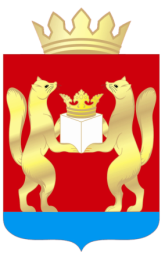 АДМИНИСТРАЦИЯ  ТАСЕЕВСКОГО  РАЙОНАП О С Т А Н О В Л Е Н И ЕОб утверждении муниципальной программы «Молодежь Тасеевского района в XXI веке»В соответствии со статьей 179 Бюджетного кодекса Российской Федерации», постановлением администрации Тасеевского района от 09.11.2016 № 611 «Об утверждении порядка принятия решений о разработке, формировании и реализации муниципальных программ Тасеевского района», постановлением  администрации Тасеевского района от 11.11.2016 № 619 «Об утверждении Перечня муниципальных программ Тасеевского района», в целях создания условий для реализации конституционных прав граждан на свободу творчества, участие населения в культурной деятельности, пользование услугами учреждений культуры и доступ к культурным ценностям, руководствуясь ст. 28, ст. 46, ст. 48 Устава Тасеевского района,ПОСТАНОВЛЯЮ:1.Утвердить муниципальную программу «Молодежь Тасеевского района в XXI веке» согласно приложению.2.Считать утратившими силу постановления администрации Тасеевского района:от 31.12.2014 № 1166 о внесении изменений в постановление администрации Тасеевского района от 23.12.2013 № 1307 «Об утверждении муниципальной программы «Молодежь Тасеевском районе в XXI веке на 2014 – 2016 годы»;постановление администрации Тасеевского района от 23.12.2013 № 1307 «Об утверждении муниципальной программы «Молодежь Тасеевском районе в XXI веке на 2014 – 2016 годы».3.Опубликовать настоящее постановление на официальном сайте администрации Тасеевского района в сети Интернет. 4.Контроль за исполнением постановлением возложить оставляю за собой.5.Постановление вступает в силу со дня официального опубликования, но не ранее 01.01.2018 года.Глава Тасеевского района                                                                  О.А. НиканоровПриложениек постановлению администрации Тасеевского района от 25.12.2017 № 1169Муниципальная программа Тасеевского района«Молодежь Тасеевского района в XXI веке»1. Паспортмуниципальной программы 2. Характеристика текущего состояния соответствующей сферы с указанием основных показателей социально-экономического развития Тасеевского района и анализ социальных, финансово-экономических и прочих рисков реализации программыВ Концепции долгосрочного социально-экономического развития Российской Федерации на период до 2020 года (распоряжение Правительства Российской Федерации от 17.11.2008 № 1662-р) указано, что «государственную молодежную политику следует рассматривать как самостоятельное направление деятельности государства, предусматривающее формирование необходимых социальных условий инновационного развития страны, реализуемое на основе активного взаимодействия с институтами гражданского общества, общественными объединениями и молодежными организациями», которая согласно Стратегии государственной молодежной политики в Российской Федерации (Распоряжение Правительства Российской Федерации от 18.12.2006 № 1760-р), направлена на развитие потенциала молодежи в интересах России. Заявленные приоритеты социально-экономического развития Сибири – «…превращение регионов Сибири в территорию комфортного проживания и успешного ведения бизнеса» (Стратегия социально-экономического развития Сибири до 2020 года, утверждена распоряжением Правительства Российской Федерации от 05.07.2010 № 1120-р) закрепляют особую ответственность органов государственной власти в формировании у молодежи устойчивого убеждения о наличии всех возможностей собственного развития, построения успешной карьеры в Сибири, в Красноярском крае, а не за его пределами. Подобные амбиции определяют вектор развития региональной молодежной политики, которая должна выстраивать межведомственную политику работы с молодежью с учетом личных запросов каждого молодого человека и стратегических задач экономики региона. Аналогичные ориентиры обозначают вектор развития районной молодежной политики в комплексной программе социально - экономического развития Тасеевского района на период до 2020 года (далее КПСЭР), утвержденной решением Тасеевского районного Совета депутатов от 14.03.2012 № 14-12. Для достижения результата реализации КПСЭР Тасеевского района целью 13 определено «Развитие и реализация потенциала молодежи в интересах района и государства».В этой связи выделяются направления программных действий: создание условий для развития потенциала молодежи и его реализации в интересах развития Тасеевского района, усиление патриотического воспитания молодежи района. В настоящее время инструментом реализации государственной молодежной политики Красноярского края в Тасеевском районе является МБУ «Тасеевский молодежный центр», основными задачами деятельности которого являются – выявление, развитие и направление потенциала молодежи на решение вопросов развития территории. В настоящее время 20,5% молодежи от общего количества молодых граждан Тасеевского района участвуют в социальных проектах. Данный показатель обусловлен не только недостаточной социальной активностью самой молодежи района, но и недостаточно эффективной районной системой, реализующей молодежную политику муниципального уровня.Реализация патриотического воспитания молодежи Тасеевского района осуществлялась в рамках реализации районной целевой программы «Молодежь Тасеевского района в XXI веке на 2014 - 2016 годы», утвержденной постановлением администрации Тасеевского района от 23.12.2013 г. № 1307 (далее - районная целевая программа). По итогам реализации районной целевой программы более 1500 человек приняли участие в стартовых событиях, базовых проектах, 20 человек прошли подготовку в военно-спортивных профильных лагерях, свыше 50 молодых граждан являются участниками военно-патриотического клуба «Защитник», созданного на базе МБУ «Тасеевский молодежный центр». Для эффективности реализации мероприятий в области патриотического воспитания молодежи Тасеевского района необходимо деятельное участие ВПК «Защитник» в краевых мероприятиях, направленных на популяризацию военной службы в рядах Вооруженных Сил Российской Федерации, а также на повышение интереса к изучению истории России, Красноярского края, Тасеевского района.В целях решения указанных проблем разработана настоящая Программа, реализация которой является важной составной частью социально-экономической политики, проводимой администрацией Тасеевского района.При реализации программы и для достижения поставленных ею целей необходимо учитывать возможные финансовые риски.Важнейшими условиями успешной реализации программы являются минимизация указанных рисков, эффективный мониторинг выполнения намеченных мероприятий, принятие оперативных мер по корректировке приоритетных направлений и показателей программы.Финансовые риски связаны с возникновением бюджетного дефицита и недостаточным вследствие этого уровнем финансирования из средств краевого бюджета, секвестированием бюджетных расходов. Реализация данных рисков может повлечь срыв программных мероприятий, что существенно сократит количество поддержанных социально-экономических проектов, реализуемых молодежью района; удельный вес молодых граждан, вовлеченных в реализацию социально-экономических проектов Тасеевского района; а также снизит удельный вес благо получателей - граждан, проживающих в Тасеевском районе, получающих безвозмездные услуги от участников молодежных социально-экономических проектов.Меры управления рисками реализации программы основываются на следующем анализе.Наибольшее отрицательное влияние на реализацию программы может оказать реализация финансовых рисков. В рамках программы отсутствует возможность управления этими рисками. Возможен лишь оперативный учет последствий их проявления.Минимизация финансовых рисков возможна на основе:регулярного мониторинга и оценки эффективности реализации мероприятий программы;разработки дополнительных мер муниципальной поддержки отрасли молодежной политики;своевременной корректировки перечня основных мероприятий и показателей программы.Минимизация указанных рисков достигается в ходе регулярного мониторинга и оценки эффективности реализации мероприятий программы, а также на основе:обеспечения эффективной координации деятельности соисполнителей, участвующих в реализации программных мероприятий;совершенствования межмуниципального и межведомственного взаимодействия.3.Приоритеты и цели социально-экономического развития 
в сфере молодежной политики, описание основных целей и задач программы, прогноз развития сферы молодежной политики3.1. Приоритеты районной политики в сфере реализации ПрограммыПриоритеты программы соответствуют приоритетным направлениям, определенным в Стратегии государственной молодежной политики в Российской Федерации, утвержденной Распоряжением Правительства РФ от 29.11.2014 N 2403-р, целям социально-экономического развития сферы молодежной политики Красноярского края, приоритетам, обозначенным в Стратегии действий в интересах детей в Красноярском крае до 2017 года, утвержденной Распоряжением Губернатора Красноярского края от 20.02.2013 N 44-рг, а также вектору развития районной молодежной политики, обозначенной в комплексной программе социально - экономического развития Тасеевского района на период до 2020 года (далее КПСЭР), утвержденной решением Тасеевского районного Совета депутатов от 14.03.2012 № 14-12. Для достижения результата реализации КПСЭР Тасеевского района целью 13 определено «Развитие и реализация потенциала молодежи в интересах района и государства».Приоритетами в реализации программы являются:повышение гражданской активности молодежи в решении социально-экономических задач развития Тасеевского района Красноярского края;В рамках приоритета "Повышение гражданской активности молодежи в решении социально-экономических задач развития Тасеевского района Красноярского края" выделены несколько направлений.В направлении "Создание инфраструктурных условий для развития молодежных инициатив" будут обеспечены:модернизация инфраструктуры и системы отраслевого управления;развитие механизмов поддержки молодежных инициатив, вертикали сопровождения от муниципальных конкурсов по поддержке молодежных инициатив до региональных и всероссийских;создание эффективных форм привлечения молодежных лидеров и их продвижения для трансляции системы ценностей.В рамках направления "Совершенствование технологий работы с гражданскими инициативами молодежи" будут обеспечены:формирование молодежных сообществ и молодежных общественных организаций (флагманских программ), отвечающих актуальным приоритетам социально-экономического развития района;поддержка и институционализация инициатив молодых людей, отвечающих направлениям флагманских программ;расширение и совершенствование единого информационного пространства каждой флагманской программы через формирование молодежного медиа сообщества, транслирующего моду на социальное поведение, гражданское самосознание.3.2. Цели и задачи, описание ожидаемых конечных результатов ПрограммыЦель программы - совершенствование условий для развития потенциала молодежи и его реализации в интересах развития Тасеевского района.Для достижения цели и планируемых целевых показателей необходимо решение следующих задач:создание условий успешной социализации и эффективной самореализации молодежи Тасеевского района;создание условий для дальнейшего развития и совершенствования системы патриотического воспитания молодежи Тасеевского района.3.3. Прогноз развития сферы молодежной политики представлен в приложении N 2 к паспорту программы.4. Механизм реализации отдельных мероприятий ПрограммыПрограмма не предусматривает реализацию отдельных мероприятий.5. Прогноз конечных результатов программы, характеризующих целевое состояние (изменение состояния) уровня и качества жизни населения, социальной сферы, экономики, степени реализации других общественно значимых интересов и потребностей в соответствующей сфере на территории Тасеевского районаСвоевременная и в полном объеме реализация Программы позволит:увеличить количество поддержанных социально-экономических проектов, реализуемых молодежью Тасеевского района до 25 единиц в 2020 году;увеличить количество молодых людей, являющихся членами проектной команды по реализации социально-экономических проектов Тасеевского района, до 120 человек в 2020 годуувеличить удельный вес молодых граждан, проживающих в Тасеевском районе, вовлеченных в реализацию социально-экономических проектов до 35,3 % в 2020 году;увеличить удельный вес благо получателей – граждан, проживающих в Тасеевском районе, получающих безвозмездные услуги от участников молодежных социально-экономических проектов до 48,2 % в 2020 году.Реализация Программы будет способствовать повышению гражданской активности молодежи в решении задач социально-экономического развития Тасеевского района.Перечень целевых показателей и показателей результативности программы с расшифровкой плановых значений по годам ее реализации представлены в приложении № 1 к Паспорту Программы, значения целевых показателей на долгосрочный период представлены в приложении № 2 к Паспорту Программы. 6. Перечень подпрограмм с указанием сроков их реализации и ожидаемых результатовПрограмма включает 2 подпрограммы, реализация мероприятий которых в комплексе призвана обеспечить достижение цели и решение программных задач:Подпрограмма 1 «Вовлечение молодежи Тасеевского района в социальную практику»;Подпрограмма 2 «Патриотическое воспитание молодежи Тасеевского района»;Реализация мероприятий подпрограмм позволит достичь в 2017 - 2020 годах следующих результатов:по подпрограмме 1 «Вовлечение молодежи Тасеевского района в социальную практику»:увеличить долю молодежи, проживающей в Тасеевском районе, получившей информацию о мероприятиях и проектах в сфере молодежной политики в 2020 году до 50 %;сохранить количество созданных рабочих мест для несовершеннолетних граждан, проживающих в Тасеевском районе на уровне 55 единиц ежегодно;сохранить количество созданных сезонных рабочих мест для студентов, обучающихся в Тасеевском филиале Канского технологического колледжа на уровне 5 единиц ежегодно;сохранить количество несовершеннолетних граждан, проживающих в Тасеевском районе, принявших участие в профильных палаточных лагерях на уровне 30 человек ежегодно.по подпрограмме 2 «Патриотическое воспитание молодежи Тасеевского района»:увеличить удельный вес молодых граждан, проживающих в Тасеевском районе, вовлеченных в изучение истории Отечества, краеведческую деятельность, в их общей численности до 4 % к концу 2020 года;увеличить удельный вес молодых граждан, проживающих в Тасеевском районе, являющихся членами военно-патриотического клуба «Защитник» до 3 % в их общей численности, к концу 2020 года;обеспечить сохранение удельного веса молодых граждан, проживающих в Тасеевском районе, вовлеченных в добровольческую деятельность, в их общей численности до 2 % ежегодно.Подпрограммы, реализуемые в рамках программы, отражены в приложениях N 4, 5, к программе.7. Информация о распределении планируемых расходов по отдельным мероприятиям Программы, подпрограммамИнформация о распределении планируемых расходов по подпрограммам и мероприятиям подпрограмм, с указанием главных распорядителей средств бюджета, а также по годам реализации Программы представлена в приложении № 1 к Программе.8. Информация об объеме бюджетных ассигнований, направленных на реализацию научной, научно-технической и инновационной деятельностиРеализация научной, научно-технической и инновационной деятельности в рамках Программы не предусмотрено.9. Критерии отбора муниципальных учреждений Тасеевского района, в которых подлежат реализации отдельные мероприятия программы;Программа не предусматривает реализацию отдельных мероприятий. 10. Информация о ресурсном обеспечении и прогнозной оценке расходов на реализацию целей программыИнформация о ресурсном обеспечении и прогнозной оценке расходов на реализацию целей Программы с учетом источников финансирования, в том числе по уровням бюджетной системы, представлено в приложении № 2 к Программе.11. Прогноз сводных показателей государственных заданий, в случае оказания краевыми государственными учреждениями государственных услуг юридическим и (или) физическим лицам, выполнения работПрогноз сводных показателей муниципального задания на оказание (выполнение) муниципальных услуг (работ) МБУ «Тасеевский молодежный центр» представлен в приложении № 3 к Программе.12. Основные правила (методики) распределения субсидий бюджетам сельских поселений Тасеевского района, в том числе на реализацию муниципальных программ, направленных на достижение целей, соответствующих отдельным мероприятиям программы, – в случае, если программа предусматривает предоставление межбюджетных трансфертов бюджетам сельских поселений Тасеевского района, или дается ссылка на действующие правила.В Программе не предусмотрено распределения субсидий бюджетам сельских поселений Тасеевского района.Приложение N 2 к муниципальной программеТасеевского района "Молодежь Тасеевского района в XXI веке"Прогноз сводных показателей муниципального задания по муниципальной программе Тесеевского района «Молодежь Тасеевского района в XXI веке» на оказание муниципальных услугПриложение N 3к муниципальной программеТасеевского района "Молодежь Тасеевского района в XXI веке"25.12.2017с. Тасеево№ 1169Наименование муниципальной программыМолодежь Тасеевского района в XXI веке (далее – Программа)Основание для разработки муниципальной программыСтатья 179 Бюджетного кодекса Российской Федерации; Постановление администрации Тасеевского района от 09.11.2016 № 611 «Об утверждении порядка принятия решений о разработке, формировании и реализации муниципальных программ Тасеевского района», постановление администрации Тасеевского района от 11.11.2017 № 619 «Об утверждении Перечня муниципальных программ района»Ответственный исполнитель ПрограммыОтдел культуры, спорта, молодёжной политике, туризма, связи со СМИ, и общественными организациями администрации Тасеевского районаСоисполнители ПрограммыМБУ «Тасеевский молодежный центр»Подпрограммы ПрограммыПодпрограмма 1 «Вовлечение молодежи Тасеевского района в социальную практику»; Подпрограмма 2 «Патриотическое воспитание молодежи Тасеевского района»;Цель ПрограммыСовершенствование условий для развития потенциала молодежи и его реализации в интересах развития Тасеевского районаЗадачи ПрограммыСоздание условий успешной социализации и эффективной самореализации молодежи Тасеевского района; Создание условий для дальнейшего развития и совершенствования системы патриотического воспитанияЭтапы и сроки реализации Программы2017-2020 годыПеречень целевых показателей и показателей результативности Программы Приведен в приложении N 1 к паспорту программыЗначения целевых показателей на долгосрочный периодПриведены в приложении N 2 к паспорту программыРесурсное обеспечение ПрограммыОбъем бюджетных ассигнований на реализацию Программы составляет всего 9448,27 тыс. рублей, в том числе средства краевого бюджета – 1485,22 тыс. рублейсредства районного бюджета – 7963,05 тыс. рублей, в том числе по годам:в 2017 году всего 2643,520 тыс. рублей, в том числе средства краевого бюджета 606,220 тыс. рублей, средства районного бюджета – 2037,300 тыс. рублей;в 2018 году 2268,25 тыс. рублей, в том числе средства краевого бюджета 293,3 тыс. рублей, средства районного бюджета – 1975,25 тыс. рублей;в 2019 году 2268,25 тыс. рублей, в том числе средства краевого бюджета 293,3 тыс. рублей, средства районного бюджета – 1975,25 тыс. рублей;в 2020 году 2268,25 тыс. рублей, в том числе средства краевого бюджета 293,3 тыс. рублей, средства районного бюджета – 1975,25 тыс. рублей.Перечень объектов капитального строительства_Приложение N 1к паспорту муниципальной программы "Молодежь Тасеевского района в XXI веке"Перечень целевых показателей и показателей результативности программы с расшифровкой плановых значений по годам ее реализацииПриложение N 1к паспорту муниципальной программы "Молодежь Тасеевского района в XXI веке"Перечень целевых показателей и показателей результативности программы с расшифровкой плановых значений по годам ее реализацииПриложение N 1к паспорту муниципальной программы "Молодежь Тасеевского района в XXI веке"Перечень целевых показателей и показателей результативности программы с расшифровкой плановых значений по годам ее реализацииПриложение N 1к паспорту муниципальной программы "Молодежь Тасеевского района в XXI веке"Перечень целевых показателей и показателей результативности программы с расшифровкой плановых значений по годам ее реализацииПриложение N 1к паспорту муниципальной программы "Молодежь Тасеевского района в XXI веке"Перечень целевых показателей и показателей результативности программы с расшифровкой плановых значений по годам ее реализацииПриложение N 1к паспорту муниципальной программы "Молодежь Тасеевского района в XXI веке"Перечень целевых показателей и показателей результативности программы с расшифровкой плановых значений по годам ее реализацииПриложение N 1к паспорту муниципальной программы "Молодежь Тасеевского района в XXI веке"Перечень целевых показателей и показателей результативности программы с расшифровкой плановых значений по годам ее реализацииПриложение N 1к паспорту муниципальной программы "Молодежь Тасеевского района в XXI веке"Перечень целевых показателей и показателей результативности программы с расшифровкой плановых значений по годам ее реализацииПриложение N 1к паспорту муниципальной программы "Молодежь Тасеевского района в XXI веке"Перечень целевых показателей и показателей результативности программы с расшифровкой плановых значений по годам ее реализацииПриложение N 1к паспорту муниципальной программы "Молодежь Тасеевского района в XXI веке"Перечень целевых показателей и показателей результативности программы с расшифровкой плановых значений по годам ее реализацииПриложение N 1к паспорту муниципальной программы "Молодежь Тасеевского района в XXI веке"Перечень целевых показателей и показателей результативности программы с расшифровкой плановых значений по годам ее реализацииПриложение N 1к паспорту муниципальной программы "Молодежь Тасеевского района в XXI веке"Перечень целевых показателей и показателей результативности программы с расшифровкой плановых значений по годам ее реализации№ п/пЦели, задачи, показатели результатовЦели, задачи, показатели результатовЕдиница измеренияВес показателя результативности Источник информацииТекущий финансовый год 2017Очередной финансовый год 2018Первый год планового периода 2019Второй год планового периода2020Цель: Совершенствование условий для развития потенциала молодежи и его реализации в интересах развития Тасеевского районаЦель: Совершенствование условий для развития потенциала молодежи и его реализации в интересах развития Тасеевского районаЦель: Совершенствование условий для развития потенциала молодежи и его реализации в интересах развития Тасеевского районаЦель: Совершенствование условий для развития потенциала молодежи и его реализации в интересах развития Тасеевского районаЦель: Совершенствование условий для развития потенциала молодежи и его реализации в интересах развития Тасеевского районаЦель: Совершенствование условий для развития потенциала молодежи и его реализации в интересах развития Тасеевского районаЦель: Совершенствование условий для развития потенциала молодежи и его реализации в интересах развития Тасеевского районаЦель: Совершенствование условий для развития потенциала молодежи и его реализации в интересах развития Тасеевского районаЦель: Совершенствование условий для развития потенциала молодежи и его реализации в интересах развития Тасеевского районаЦель: Совершенствование условий для развития потенциала молодежи и его реализации в интересах развития Тасеевского районаЦель: Совершенствование условий для развития потенциала молодежи и его реализации в интересах развития Тасеевского районаЦель: Совершенствование условий для развития потенциала молодежи и его реализации в интересах развития Тасеевского района1.количество поддержанных социально-экономических проектов, реализуемых молодежью на территории Тасеевского районаколичество поддержанных социально-экономических проектов, реализуемых молодежью на территории Тасеевского районаед.Ведомственная отчетность232525252.количество молодых людей, являющихся членами проектной команды по реализации социально-экономических проектов Тасеевского районаколичество молодых людей, являющихся членами проектной команды по реализации социально-экономических проектов Тасеевского районаед.Ведомственная отчетность1101201201203.удельный вес молодых граждан, проживающих в Тасеевском районе, вовлеченных в реализацию социально-экономических проектов Тасеевского районаудельный вес молодых граждан, проживающих в Тасеевском районе, вовлеченных в реализацию социально-экономических проектов Тасеевского района%Ведомственная отчетность35,3035,3035,3035,304.удельный вес благо получателей – граждан, проживающих в Тасеевском районе, получающих безвозмездные услуги от участников молодежных социально-экономических проектов удельный вес благо получателей – граждан, проживающих в Тасеевском районе, получающих безвозмездные услуги от участников молодежных социально-экономических проектов %Ведомственная отчетность48,2048,2048,2048,20Задача 1. Создание условий успешной социализации и эффективной самореализации молодежи Тасеевского районаЗадача 1. Создание условий успешной социализации и эффективной самореализации молодежи Тасеевского районаЗадача 1. Создание условий успешной социализации и эффективной самореализации молодежи Тасеевского районаЗадача 1. Создание условий успешной социализации и эффективной самореализации молодежи Тасеевского районаЗадача 1. Создание условий успешной социализации и эффективной самореализации молодежи Тасеевского районаЗадача 1. Создание условий успешной социализации и эффективной самореализации молодежи Тасеевского районаЗадача 1. Создание условий успешной социализации и эффективной самореализации молодежи Тасеевского районаЗадача 1. Создание условий успешной социализации и эффективной самореализации молодежи Тасеевского районаЗадача 1. Создание условий успешной социализации и эффективной самореализации молодежи Тасеевского районаЗадача 1. Создание условий успешной социализации и эффективной самореализации молодежи Тасеевского районаЗадача 1. Создание условий успешной социализации и эффективной самореализации молодежи Тасеевского районаЗадача 1. Создание условий успешной социализации и эффективной самореализации молодежи Тасеевского районаПодпрограмма 1 «Вовлечение молодежи Тасеевского района в социальную практику»Подпрограмма 1 «Вовлечение молодежи Тасеевского района в социальную практику»Подпрограмма 1 «Вовлечение молодежи Тасеевского района в социальную практику»Подпрограмма 1 «Вовлечение молодежи Тасеевского района в социальную практику»Подпрограмма 1 «Вовлечение молодежи Тасеевского района в социальную практику»Подпрограмма 1 «Вовлечение молодежи Тасеевского района в социальную практику»Подпрограмма 1 «Вовлечение молодежи Тасеевского района в социальную практику»Подпрограмма 1 «Вовлечение молодежи Тасеевского района в социальную практику»Подпрограмма 1 «Вовлечение молодежи Тасеевского района в социальную практику»Подпрограмма 1 «Вовлечение молодежи Тасеевского района в социальную практику»Подпрограмма 1 «Вовлечение молодежи Тасеевского района в социальную практику»Подпрограмма 1 «Вовлечение молодежи Тасеевского района в социальную практику»1.1.доля молодежи, проживающей в Тасеевском районе, получившей информацию о мероприятиях и проектах в сфере молодежной политикидоля молодежи, проживающей в Тасеевском районе, получившей информацию о мероприятиях и проектах в сфере молодежной политики%0,15ведомственная отчетность44,95050501.2.количество созданных рабочих мест для несовершеннолетних граждан, проживающих в Тасеевском районеколичество созданных рабочих мест для несовершеннолетних граждан, проживающих в Тасеевском районеед.0,15ведомственная отчетность505555551.3.количество созданных сезонных рабочих мест для студентов, обучающихся в Тасеевском филиале Канского педагогического колледжаколичество созданных сезонных рабочих мест для студентов, обучающихся в Тасеевском филиале Канского педагогического колледжаед.0,15ведомственная отчетность5555 1.4.количество несовершеннолетних граждан, проживающих в Тасеевском районе, принявших участие в профильных палаточных лагеряхколичество несовершеннолетних граждан, проживающих в Тасеевском районе, принявших участие в профильных палаточных лагеряхчел.0,15ведомственная отчетность25303030Задача 2. Создание условий для дальнейшего развития и совершенствования системы патриотического воспитанияЗадача 2. Создание условий для дальнейшего развития и совершенствования системы патриотического воспитанияЗадача 2. Создание условий для дальнейшего развития и совершенствования системы патриотического воспитанияЗадача 2. Создание условий для дальнейшего развития и совершенствования системы патриотического воспитанияЗадача 2. Создание условий для дальнейшего развития и совершенствования системы патриотического воспитанияЗадача 2. Создание условий для дальнейшего развития и совершенствования системы патриотического воспитанияЗадача 2. Создание условий для дальнейшего развития и совершенствования системы патриотического воспитанияЗадача 2. Создание условий для дальнейшего развития и совершенствования системы патриотического воспитанияЗадача 2. Создание условий для дальнейшего развития и совершенствования системы патриотического воспитанияЗадача 2. Создание условий для дальнейшего развития и совершенствования системы патриотического воспитанияЗадача 2. Создание условий для дальнейшего развития и совершенствования системы патриотического воспитанияЗадача 2. Создание условий для дальнейшего развития и совершенствования системы патриотического воспитанияПодпрограмма 2 «Патриотическое воспитание молодежи Тасеевского района» Подпрограмма 2 «Патриотическое воспитание молодежи Тасеевского района» Подпрограмма 2 «Патриотическое воспитание молодежи Тасеевского района» Подпрограмма 2 «Патриотическое воспитание молодежи Тасеевского района» Подпрограмма 2 «Патриотическое воспитание молодежи Тасеевского района» Подпрограмма 2 «Патриотическое воспитание молодежи Тасеевского района» Подпрограмма 2 «Патриотическое воспитание молодежи Тасеевского района» Подпрограмма 2 «Патриотическое воспитание молодежи Тасеевского района» Подпрограмма 2 «Патриотическое воспитание молодежи Тасеевского района» Подпрограмма 2 «Патриотическое воспитание молодежи Тасеевского района» Подпрограмма 2 «Патриотическое воспитание молодежи Тасеевского района» Подпрограмма 2 «Патриотическое воспитание молодежи Тасеевского района» 2.1.2.1.удельный вес молодых граждан, проживающих в Тасеевском районе, вовлеченных в изучение истории Отечества, краеведческую деятельность, в их общей численности%0,15Ведомственная отчетность3,84442.2.2.2.удельный вес молодых граждан, проживающих в Тасеевском районе, являющихся членами военно-патриотического клуба%0,15Ведомственная отчетность2,53332.3.2.3.удельный вес молодых граждан, проживающих в Тасеевском районе, вовлеченных в добровольческую деятельность, в их общей численности %0,1Ведомственная отчетность2222Приложение N 2к паспортумуниципальной программы"Молодежь Тасеевского района в XXI веке"Значение целевых показателей на долгосрочный периодПриложение N 2к паспортумуниципальной программы"Молодежь Тасеевского района в XXI веке"Значение целевых показателей на долгосрочный периодПриложение N 2к паспортумуниципальной программы"Молодежь Тасеевского района в XXI веке"Значение целевых показателей на долгосрочный периодПриложение N 2к паспортумуниципальной программы"Молодежь Тасеевского района в XXI веке"Значение целевых показателей на долгосрочный периодПриложение N 2к паспортумуниципальной программы"Молодежь Тасеевского района в XXI веке"Значение целевых показателей на долгосрочный периодПриложение N 2к паспортумуниципальной программы"Молодежь Тасеевского района в XXI веке"Значение целевых показателей на долгосрочный периодПриложение N 2к паспортумуниципальной программы"Молодежь Тасеевского района в XXI веке"Значение целевых показателей на долгосрочный периодПриложение N 2к паспортумуниципальной программы"Молодежь Тасеевского района в XXI веке"Значение целевых показателей на долгосрочный периодПриложение N 2к паспортумуниципальной программы"Молодежь Тасеевского района в XXI веке"Значение целевых показателей на долгосрочный периодПриложение N 2к паспортумуниципальной программы"Молодежь Тасеевского района в XXI веке"Значение целевых показателей на долгосрочный периодПриложение N 2к паспортумуниципальной программы"Молодежь Тасеевского района в XXI веке"Значение целевых показателей на долгосрочный периодПриложение N 2к паспортумуниципальной программы"Молодежь Тасеевского района в XXI веке"Значение целевых показателей на долгосрочный периодПриложение N 2к паспортумуниципальной программы"Молодежь Тасеевского района в XXI веке"Значение целевых показателей на долгосрочный периодПриложение N 2к паспортумуниципальной программы"Молодежь Тасеевского района в XXI веке"Значение целевых показателей на долгосрочный периодПриложение N 2к паспортумуниципальной программы"Молодежь Тасеевского района в XXI веке"Значение целевых показателей на долгосрочный периодПриложение N 2к паспортумуниципальной программы"Молодежь Тасеевского района в XXI веке"Значение целевых показателей на долгосрочный период№ п/пЦель, целевые показателиЕдиница измеренияТекущийОчереднойПлановыйПлановыйДолгосрочный периодДолгосрочный периодДолгосрочный периодДолгосрочный периодДолгосрочный периодДолгосрочный периодДолгосрочный период№ п/пЦель, целевые показателиЕдиница измеренияТекущийОчереднойпервый годвторой годДолгосрочный периодДолгосрочный периодДолгосрочный периодДолгосрочный периодДолгосрочный периодДолгосрочный периодДолгосрочный период№ п/пЦель, целевые показателиЕдиница измерения20172018201920202021202220232024202520262027Цель: Создание условий для развития потенциала молодежи и его реализации в интересах развития Тасеевского района  Цель: Создание условий для развития потенциала молодежи и его реализации в интересах развития Тасеевского района  Цель: Создание условий для развития потенциала молодежи и его реализации в интересах развития Тасеевского района  Цель: Создание условий для развития потенциала молодежи и его реализации в интересах развития Тасеевского района  Цель: Создание условий для развития потенциала молодежи и его реализации в интересах развития Тасеевского района  Цель: Создание условий для развития потенциала молодежи и его реализации в интересах развития Тасеевского района  Цель: Создание условий для развития потенциала молодежи и его реализации в интересах развития Тасеевского района  Цель: Создание условий для развития потенциала молодежи и его реализации в интересах развития Тасеевского района  Цель: Создание условий для развития потенциала молодежи и его реализации в интересах развития Тасеевского района  Цель: Создание условий для развития потенциала молодежи и его реализации в интересах развития Тасеевского района  Цель: Создание условий для развития потенциала молодежи и его реализации в интересах развития Тасеевского района  Цель: Создание условий для развития потенциала молодежи и его реализации в интересах развития Тасеевского района  Цель: Создание условий для развития потенциала молодежи и его реализации в интересах развития Тасеевского района  Цель: Создание условий для развития потенциала молодежи и его реализации в интересах развития Тасеевского района  Цель: Создание условий для развития потенциала молодежи и его реализации в интересах развития Тасеевского района  1Количество поддержанных проектов, реализуемых молодежью Тасеевского районаед.19252525252525252525252Количество молодых людей, являющихся членами проектной команды по реализации социально-экономических проектов Тасеевского районаед.1101201201201201201201201201201203Удельный вес молодых граждан, проживающих в Тасеевском районе, вовлеченных в реализацию социально-экономических проектов%35,3035,3035,3035,3035,3035,3035,3035,3035,3035,3035,304Удельный вес благополучателей – граждан, проживающих в Тасеевском районе, получающих безвозмездные услуги от участников молодежных социально-экономических проектов %48,2048,2048,2048,2048,2048,2048,2048,2048,2048,2048,20Приложение № 1
к муниципальной программе «Молодежь Тасеевского района в XXI веке» Приложение № 1
к муниципальной программе «Молодежь Тасеевского района в XXI веке» Приложение № 1
к муниципальной программе «Молодежь Тасеевского района в XXI веке» Приложение № 1
к муниципальной программе «Молодежь Тасеевского района в XXI веке» Приложение № 1
к муниципальной программе «Молодежь Тасеевского района в XXI веке» Приложение № 1
к муниципальной программе «Молодежь Тасеевского района в XXI веке» Приложение № 1
к муниципальной программе «Молодежь Тасеевского района в XXI веке» Приложение № 1
к муниципальной программе «Молодежь Тасеевского района в XXI веке» Приложение № 1
к муниципальной программе «Молодежь Тасеевского района в XXI веке» Приложение № 1
к муниципальной программе «Молодежь Тасеевского района в XXI веке» Приложение № 1
к муниципальной программе «Молодежь Тасеевского района в XXI веке» Приложение № 1
к муниципальной программе «Молодежь Тасеевского района в XXI веке» Информация о распределении планируемых расходов по отдельным мероприятиям программы, подпрограммам муниципальной программы «Молодежь Тасеевского района в XXI веке»Информация о распределении планируемых расходов по отдельным мероприятиям программы, подпрограммам муниципальной программы «Молодежь Тасеевского района в XXI веке»Информация о распределении планируемых расходов по отдельным мероприятиям программы, подпрограммам муниципальной программы «Молодежь Тасеевского района в XXI веке»Информация о распределении планируемых расходов по отдельным мероприятиям программы, подпрограммам муниципальной программы «Молодежь Тасеевского района в XXI веке»Информация о распределении планируемых расходов по отдельным мероприятиям программы, подпрограммам муниципальной программы «Молодежь Тасеевского района в XXI веке»Информация о распределении планируемых расходов по отдельным мероприятиям программы, подпрограммам муниципальной программы «Молодежь Тасеевского района в XXI веке»Информация о распределении планируемых расходов по отдельным мероприятиям программы, подпрограммам муниципальной программы «Молодежь Тасеевского района в XXI веке»Информация о распределении планируемых расходов по отдельным мероприятиям программы, подпрограммам муниципальной программы «Молодежь Тасеевского района в XXI веке»Информация о распределении планируемых расходов по отдельным мероприятиям программы, подпрограммам муниципальной программы «Молодежь Тасеевского района в XXI веке»Информация о распределении планируемых расходов по отдельным мероприятиям программы, подпрограммам муниципальной программы «Молодежь Тасеевского района в XXI веке»Информация о распределении планируемых расходов по отдельным мероприятиям программы, подпрограммам муниципальной программы «Молодежь Тасеевского района в XXI веке»Информация о распределении планируемых расходов по отдельным мероприятиям программы, подпрограммам муниципальной программы «Молодежь Тасеевского района в XXI веке»Статус (муниципальная программа, подпрограмма) Наименование муниципальной программы, подпрограммыНаименование ГРБСКод бюджетной классификацииКод бюджетной классификацииКод бюджетной классификацииКод бюджетной классификацииРасходы, (тыс. руб.)Расходы, (тыс. руб.)Расходы, (тыс. руб.)Расходы, (тыс. руб.)Расходы, (тыс. руб.)Статус (муниципальная программа, подпрограмма) Наименование муниципальной программы, подпрограммыНаименование ГРБСГРБСРзПрЦСРВРТекущий год 2017Очередной год 2018Первый год пла-нового периода 2019Второй год пла-нового периода 2019Итого за период 2017 - 2020Муниципальная программа Молодежь Тасеевского района в XXI векевсего расходные обязательства хххх2643,522268,252268,252268,259448,27в том числе: по ГРБСадминистрация Тасеевского района, всегохххх2643,522268,252268,252268,259448,271Подпрограмма 1«Вовлечение молодежи Тасеевского района в социальную практику»всего расходные обязательства хххх2543,522168,252168,252168,259048,27в том числе: по ГРБСадминистрация Тасеевского района, всегохххх2543,522168,252168,252168,259048,272Подпрограмма 2«Патриотическое воспитание молодежи Красноярского края»всего расходные обязательства хххх100,00100,00100,00100,00300,00в том числе: по ГРБСадминистрация Тасеевского района, всегохххх100,00100,00100,00100,00300,00N п/пЦели, задачи, мероприятия подпрограммыГРБСКод бюджетной классификацииКод бюджетной классификацииКод бюджетной классификацииКод бюджетной классификацииРасходы по годам реализации программы (тыс. руб.)Расходы по годам реализации программы (тыс. руб.)Расходы по годам реализации программы (тыс. руб.)Расходы по годам реализации программы (тыс. руб.)Расходы по годам реализации программы (тыс. руб.)Ожидаемый результат (краткое описание) от реализации мероприятия (в том числе в натуральном выражении)N п/пЦели, задачи, мероприятия подпрограммыГРБСГРБСРзПрЦСРВР2017 год2018 год2019 год2020итогоОжидаемый результат (краткое описание) от реализации мероприятия (в том числе в натуральном выражении)123456789101112Цель подпрограммы: «Создание условий успешной социализации и эффективной самореализации молодежи Тасеевского района»Цель подпрограммы: «Создание условий успешной социализации и эффективной самореализации молодежи Тасеевского района»Цель подпрограммы: «Создание условий успешной социализации и эффективной самореализации молодежи Тасеевского района»Цель подпрограммы: «Создание условий успешной социализации и эффективной самореализации молодежи Тасеевского района»Цель подпрограммы: «Создание условий успешной социализации и эффективной самореализации молодежи Тасеевского района»Цель подпрограммы: «Создание условий успешной социализации и эффективной самореализации молодежи Тасеевского района»Цель подпрограммы: «Создание условий успешной социализации и эффективной самореализации молодежи Тасеевского района»Цель подпрограммы: «Создание условий успешной социализации и эффективной самореализации молодежи Тасеевского района»Цель подпрограммы: «Создание условий успешной социализации и эффективной самореализации молодежи Тасеевского района»Цель подпрограммы: «Создание условий успешной социализации и эффективной самореализации молодежи Тасеевского района»Цель подпрограммы: «Создание условий успешной социализации и эффективной самореализации молодежи Тасеевского района»Цель подпрограммы: «Создание условий успешной социализации и эффективной самореализации молодежи Тасеевского района»Цель подпрограммы: «Создание условий успешной социализации и эффективной самореализации молодежи Тасеевского района»Задача 1.  Развитие молодежных общественных объединений, действующих на территории Тасеевского района.Задача 1.  Развитие молодежных общественных объединений, действующих на территории Тасеевского района.Задача 1.  Развитие молодежных общественных объединений, действующих на территории Тасеевского района.Задача 1.  Развитие молодежных общественных объединений, действующих на территории Тасеевского района.Задача 1.  Развитие молодежных общественных объединений, действующих на территории Тасеевского района.Задача 1.  Развитие молодежных общественных объединений, действующих на территории Тасеевского района.Задача 1.  Развитие молодежных общественных объединений, действующих на территории Тасеевского района.Задача 1.  Развитие молодежных общественных объединений, действующих на территории Тасеевского района.Задача 1.  Развитие молодежных общественных объединений, действующих на территории Тасеевского района.Задача 1.  Развитие молодежных общественных объединений, действующих на территории Тасеевского района.Задача 1.  Развитие молодежных общественных объединений, действующих на территории Тасеевского района.Задача 1.  Развитие молодежных общественных объединений, действующих на территории Тасеевского района.Задача 1.  Развитие молодежных общественных объединений, действующих на территории Тасеевского района.1.1.Мероприятие 1.1. Обеспечение деятельности (оказание услуг) учреждений в рамках подпрограммыАдминистрация Тасеевского района005070707100006106111837,301775,251775,251775,257163,05Выполнение муниципального задания – 100 %1.2.Мероприятие 1.2.Поддержка деятельности муниципального бюджетного учреждения "Тасеевский молодежный центр" за счет средств краевой субсидииКраевая субсидия00507070710074560612218,30293,30293,00293,001097,301.3.Итого по задаче 1.2443,522068,252068,252068,258648,27Задача 2: Организация инфраструктуры для реализации молодежной политики на территории Тасеевского района.Задача 2: Организация инфраструктуры для реализации молодежной политики на территории Тасеевского района.Задача 2: Организация инфраструктуры для реализации молодежной политики на территории Тасеевского района.Задача 2: Организация инфраструктуры для реализации молодежной политики на территории Тасеевского района.Задача 2: Организация инфраструктуры для реализации молодежной политики на территории Тасеевского района.Задача 2: Организация инфраструктуры для реализации молодежной политики на территории Тасеевского района.Задача 2: Организация инфраструктуры для реализации молодежной политики на территории Тасеевского района.Задача 2: Организация инфраструктуры для реализации молодежной политики на территории Тасеевского района.Задача 2: Организация инфраструктуры для реализации молодежной политики на территории Тасеевского района.Задача 2: Организация инфраструктуры для реализации молодежной политики на территории Тасеевского района.Задача 2: Организация инфраструктуры для реализации молодежной политики на территории Тасеевского района.Задача 2: Организация инфраструктуры для реализации молодежной политики на территории Тасеевского района.Задача 2: Организация инфраструктуры для реализации молодежной политики на территории Тасеевского района.2.1.Мероприятие 2.1. Реализация мероприятий по трудовому воспитанию несовершеннолетних (мероприятия, направленные на организацию летней занятости молодежи - Трудовой отряд Главы района)Администрация Тасеевского района00507070710000770 М612100,00100,00100,00100,00400,00Выполнение муниципального задания – 100 %2.2.Мероприятие 2.2.  Поддержка молодежных инициатив, молодежных детских общественных объединений в рамках реализации проекта "Территория 2020"00507070710000770 М6120,000,000,000,000,002.3.Мероприятие 2.3. Реализация мероприятий по организации летнего отдыха и оздоровлению детей (проведение форума "Созвездие" на базе летнего оздоровительного палаточного лагеря)00507070710000770 М6120,000,000,000,000,002.4.Мероприятие 2.4. Реализация мероприятий по развитию системы патриотического воспитания (за счет средств краевой субсидии)00507070710074560 К6120,000,000,000,000,002.5.Мероприятие 2.5. Реализация мероприятий по развитию добровольчества (за счет средств краевой субсидии)00507070710074560 К6120,000,000,000,000,002.6.Итого по задаче 2.Администрация Тасеевского района100,00100,00100,00100,00400,003.ИТОГО по подпрограмме 1ИТОГО по подпрограмме 12 543,522 168,252 168,252 168,259 048,27N п/пЦели, задачи, мероприятия подпрограммыГРБСКод бюджетной классификацииКод бюджетной классификацииКод бюджетной классификацииКод бюджетной классификацииРасходы по годам реализации программы (тыс. руб.)Расходы по годам реализации программы (тыс. руб.)Расходы по годам реализации программы (тыс. руб.)Расходы по годам реализации программы (тыс. руб.)Расходы по годам реализации программы (тыс. руб.)Ожидаемый результат (краткое описание) от реализации мероприятия (в том числе в натуральном выражении)N п/пЦели, задачи, мероприятия подпрограммыГРБСГРБСРзПрЦСРВР2017 год 2018 год 2019 год 2020итогоОжидаемый результат (краткое описание) от реализации мероприятия (в том числе в натуральном выражении)123456789101112Цель - создание условий для дальнейшего развития и совершенствования системы патриотического воспитания молодежи Тасеевского районаЦель - создание условий для дальнейшего развития и совершенствования системы патриотического воспитания молодежи Тасеевского районаЦель - создание условий для дальнейшего развития и совершенствования системы патриотического воспитания молодежи Тасеевского районаЦель - создание условий для дальнейшего развития и совершенствования системы патриотического воспитания молодежи Тасеевского районаЦель - создание условий для дальнейшего развития и совершенствования системы патриотического воспитания молодежи Тасеевского районаЦель - создание условий для дальнейшего развития и совершенствования системы патриотического воспитания молодежи Тасеевского районаЦель - создание условий для дальнейшего развития и совершенствования системы патриотического воспитания молодежи Тасеевского районаЦель - создание условий для дальнейшего развития и совершенствования системы патриотического воспитания молодежи Тасеевского районаЦель - создание условий для дальнейшего развития и совершенствования системы патриотического воспитания молодежи Тасеевского районаЦель - создание условий для дальнейшего развития и совершенствования системы патриотического воспитания молодежи Тасеевского районаЦель - создание условий для дальнейшего развития и совершенствования системы патриотического воспитания молодежи Тасеевского районаЦель - создание условий для дальнейшего развития и совершенствования системы патриотического воспитания молодежи Тасеевского районаЦель - создание условий для дальнейшего развития и совершенствования системы патриотического воспитания молодежи Тасеевского районаЗадача 1. Укрепление материально-технического оснащения военно-патриотического клуба "Защитник".Задача 1. Укрепление материально-технического оснащения военно-патриотического клуба "Защитник".Задача 1. Укрепление материально-технического оснащения военно-патриотического клуба "Защитник".Задача 1. Укрепление материально-технического оснащения военно-патриотического клуба "Защитник".Задача 1. Укрепление материально-технического оснащения военно-патриотического клуба "Защитник".Задача 1. Укрепление материально-технического оснащения военно-патриотического клуба "Защитник".Задача 1. Укрепление материально-технического оснащения военно-патриотического клуба "Защитник".Задача 1. Укрепление материально-технического оснащения военно-патриотического клуба "Защитник".Задача 1. Укрепление материально-технического оснащения военно-патриотического клуба "Защитник".Задача 1. Укрепление материально-технического оснащения военно-патриотического клуба "Защитник".Задача 1. Укрепление материально-технического оснащения военно-патриотического клуба "Защитник".Задача 1. Укрепление материально-технического оснащения военно-патриотического клуба "Защитник".Задача 1. Укрепление материально-технического оснащения военно-патриотического клуба "Защитник".1.1.Мероприятие 1.1. Предоставление финансов на развитие системы патриотического воспитания молодежиАдминистрация Тасеевского района00507070720000480 М6120,000,000,000,000,00Выполнение муниципального задания – 100 %1.2.Мероприятие 1.2.  Организация мероприятий, направленных на широкое информационное сопровождение о работе сферы молодежной политики00507070720000480 М6120,000,000,000,000,001.3Мероприятие 1.3.  Организация деятельности открытого коворкинг-пространства00507070720000480 М61210,0010,0010,0010,0040,001.4Мероприятие 1.4. Организация деятельности флагманской программы "Беги за мной! Сибирь!"00507070720000480 М61210,0010,0010,0010,0040,001.5Мероприятие 1.5. Организация и проведение мероприятий, направленных на профилактику негативных явлений в молодежной среде"00507070720000480 М61210,0010,0010,0010,0040,001.6.Мероприятие 1.6. Организация и проведение мероприятий, направленных на формирование системы развития талантливой и инициативной молодежи, развитие творческого, лидерского, профессионального и интеллектуального потенциала молодых граждан, в том числе участие в зональных, региональных и федеральных мероприятиях подобного содержания.00507070720000480 М61210,0010,0010,0010,0040,001.7.Итого по задаче 1.40,0040,0040,0040,00160,00Задача 2. Вовлечение молодежи Тасеевского района в социальную практику, совершенствующую основные направления патриотического воспитания и повышения уровня социальной активности молодежи Тасеевского района.Задача 2. Вовлечение молодежи Тасеевского района в социальную практику, совершенствующую основные направления патриотического воспитания и повышения уровня социальной активности молодежи Тасеевского района.Задача 2. Вовлечение молодежи Тасеевского района в социальную практику, совершенствующую основные направления патриотического воспитания и повышения уровня социальной активности молодежи Тасеевского района.Задача 2. Вовлечение молодежи Тасеевского района в социальную практику, совершенствующую основные направления патриотического воспитания и повышения уровня социальной активности молодежи Тасеевского района.Задача 2. Вовлечение молодежи Тасеевского района в социальную практику, совершенствующую основные направления патриотического воспитания и повышения уровня социальной активности молодежи Тасеевского района.Задача 2. Вовлечение молодежи Тасеевского района в социальную практику, совершенствующую основные направления патриотического воспитания и повышения уровня социальной активности молодежи Тасеевского района.Задача 2. Вовлечение молодежи Тасеевского района в социальную практику, совершенствующую основные направления патриотического воспитания и повышения уровня социальной активности молодежи Тасеевского района.Задача 2. Вовлечение молодежи Тасеевского района в социальную практику, совершенствующую основные направления патриотического воспитания и повышения уровня социальной активности молодежи Тасеевского района.Задача 2. Вовлечение молодежи Тасеевского района в социальную практику, совершенствующую основные направления патриотического воспитания и повышения уровня социальной активности молодежи Тасеевского района.Задача 2. Вовлечение молодежи Тасеевского района в социальную практику, совершенствующую основные направления патриотического воспитания и повышения уровня социальной активности молодежи Тасеевского района.Задача 2. Вовлечение молодежи Тасеевского района в социальную практику, совершенствующую основные направления патриотического воспитания и повышения уровня социальной активности молодежи Тасеевского района.Задача 2. Вовлечение молодежи Тасеевского района в социальную практику, совершенствующую основные направления патриотического воспитания и повышения уровня социальной активности молодежи Тасеевского района.Задача 2. Вовлечение молодежи Тасеевского района в социальную практику, совершенствующую основные направления патриотического воспитания и повышения уровня социальной активности молодежи Тасеевского района.2.1.Мероприятие 2.1. Проведение военно-спортивной игры "Партизанская тропа", в том числе соревнований по пейнтболуАдминистрация Тасеевского района00507070720000480 М61210,0010,0010,0010,0040,00Выполнение муниципального задания – 100 %2.2.Мероприятие 2.2. Обеспечение участия членов ВПК "Защитник" в зональных и краевых соревнованиях по военно-прикладным видам спорта в рамках реализации флагманской программы "Историческая память"00507070720000480 М61210,0010,0010,0010,0040,002.3.Мероприятие 2.3.  Проведение патриотических акций в дни официальных государственных, краевых и районных праздников, Дней исторических памятных дат в истории Отечества, в том числе, мероприятий, направленных на повышение правовой                          грамотности молодежи в рамках реализации флагманской программы "Историческая память"00507070720000480 М6125,005,005,005,0020,002.4.Мероприятие 2.4. Проведение мероприятий, направленных на профилактику негативных проявлений в молодежной среде00507070720000480 М6125,005,005,005,0020,002.5.Мероприятие 2.5. Поддержка деятельности добровольческого агентства "Открытые сердца" в рамках реализации флагманской программы "Добровольчество"00507070720000480 М61210,0010,0010,0010,0040,002.6.Мероприятие 2.6. Поддержка лидерского потенциала и молодежного самоуправления, в том числе участие в межмуниципальных, региональных, межрегиональных и Всероссийских мероприятиях в области молодежной политики.00507070720000480 М6125,005,005,005,0020,002.7.Мероприятие 2.7. Поддержка деятельности туристско-краеведческого клуба "Поиск" в рамках реализации флагманской программы "Историческая память".00507070720000480 М6125,005,005,005,0020,002.8.Мероприятие 2.8. Мероприятия по информационному сопровождению деятельности органов молодежной политики.00507070720000480 М6125,005,005,005,0020,002.9.Мероприятие 2.9. Поддержка деятельности КВН-движения в рамках реализации флагманской программы00507070720000480 М6125,005,005,005,0020,002.10Мероприятие 2.10.  Поддержка деятельности флагманского направления "Беги за мной!"00507070720000480 М6120,000,000,000,000,002.11.Мероприятие 2.11. Проведение мероприятий, направленных на поддержку одаренной и талантливой молодежи00507070720000480 М6120,000,000,000,000,002.12.Мероприятие 2.12. Поддержка молодых специалистов, добившихся определенных достижений в своей профессиональной деятельности00507070720000480 М6120,000,000,000,000,002.13.Мероприятие 2.13. Поддержка деятельности инфраструктурного проекта "коворкинг-зона"00507070720000480 М6120,000,000,000,000,002.14.Итого по задаче 2.60,0060,0060,0060,00240,003.ИТОГО по подпрограмме 2ИТОГО по подпрограмме 2100,00100,00100,00100,00400,00